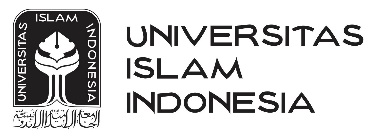 SURAT PERNYATAAN KOMITMENCALON MAHASISWA UNIVERSITAS ISLAM INDONESIAPOLA SELEKSI PENELUSURAN SISWA BERPRESTASI (PSB)KATEGORI BEASISWA DUAFASaya yang bertanda tangan di bawah ini	Nama		: ………………………………………………………………………………………	No. UPCM	: ………………………………………………………………………………………dengan ini menyatakan bahwa saya berkomitmen dengan sungguh-sungguh untuk aktif berpartisipasi dalam kegiatan akademik dan non akademik sesuai bidang keilmuan yang telah saya pilih selama menjadi mahasiswa Universitas Islam Indonesia. Saya akan menunjukkan keunggulan akademik yang saya miliki dengan  memenuhi kewajiban berikut:Mencapai indeks prestasi setiap semester serendah-rendahnya sebesar 2,75 (dua koma tujuh puluh lima);Mengirim minimal 2 (dua) proposal Program Kreativitas Mahasiswa (PKM) DIKTI;Mengikuti minimal 1 (satu) kompetisi sesuai bidang keilmuan di tingkat nasional atau internasional atau mempublikasikan minimal 1 (satu) karya ilmiah dalam seminar/konferensi di tingkat nasional atau internasional;Mematuhi segala ketentuan dalam Kontrak Beasiswa Duafa. demikian pernyataan ini saya buat dengan penuh kesadaran diri sebagai bentuk komitmen calon mahasiswa Universitas Islam Indonesia yang diterima melalui jalur Penelusuran Siswa Berprestasi Kategori Beasiswa Duafa. Semoga surat pernyataan ini dapat dipergunakan sebagaimana mestinya.      			      Yogyakarta, ……………………………………..      		Yang Menyatakan,Materai Rp 6.000       		_________________________        		Nama Lengkap & Tanda Tangan       		No. UPCM : ……….